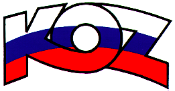 KONFEDERÁCIA ODBOROVÝCH ZVÄZOV SLOVENSKEJ REPUBLIKY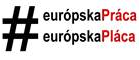 Materiál na rokovanie HSR SR 19.2.2018               bod 10 S T A N O V I S K Ok návrhu zákona, ktorým sa mení a dopĺňa zákon č. 251/2012 Z. z. o energetike a o zmene a doplnení niektorých zákonov v znení neskorších predpisovPopis materiáluNavrhované zmeny v zákone č. 251/2012 Z. z. o energetike reflektujú dodatočné požiadavky Európskej komisie k transpozícii tretieho energetického balíčka a zabezpečenia súladu so smernicou Európskeho parlamentu a Rady 2009/72/ES z 13. júla 2009 o spoločných pravidlách pre vnútorný trh s elektrinou, ktorou sa zrušuje smernica 2003/54/ES a smernicou Európskeho parlamentu a Rady 2009/73/ES z 13. júla 2009 o spoločných pravidlách pre vnútorný trh so zemným plynom, ktorou sa zrušuje smernica 2003/55/ES. V návrhu zákona sú taktiež zohľadnené požiadavky aplikačnej praxe.Návrh zákona komplexne upravuje stav núdze v elektroenergetike, predchádzanie stavu núdze v elektroenergetike, skúšku stavu núdze v elektroenergetike, súvisiace práva a povinnosti účastníkov trhu s elektrinou, spôsob vyhlasovania a oznamovania stavu núdze v elektroenergetike a obmedzujúcich opatrení v elektroenergetike a ďalšie podmienky, ktoré so stavom núdze v elektroenergetike, predchádzaním stavu núdze v elektroenergetike a skúškami stavu núdze v elektroenergetike súvisia.Stanovisko KOZ SRKOZ SR nemá k predloženému návrhu zákona pripomienky.Závery a odporúčaniaKOZ SR odporúča návrh zákona o energetike na ďalšie legislatívne konanie.